KEPASTIAN HUKUM PENENTUAN PUNGUTAN PARKIR BAGI MASYARAKAT YANG MELAKUKAN PENJEMPUTAN ATAU PENURUNAN PENUMPANG (PICK UP / DROP OFF) DALAM PERSPEKTIF PERLINDUNGAN KONSUMENJURNAL:DiajukanUntukMemenuhui Salah SatuSyaratGunaMeraihGelar Magister HukumDisusun Oleh :Nama 	   : SENATOR GIOVANI PUTRA ARLONDNPM	   : 168040042Konsentrasi 	   : Hukum Ekonomi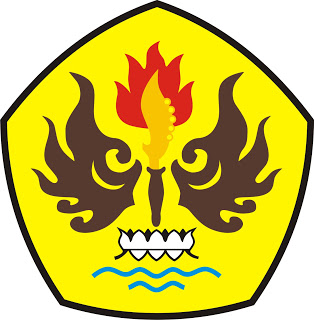 PROGAM STUDI MAGISTER ILMU HUKUMPROGRAM PASCASARJANAUNIVERSITAS PASUNDANBANDUNG2019DAFTAR PUSTAKASumber BukuAbdul HalimBarkatullah, Hak-HakKonsumen, Bandung, Nusa Media, 2010.Abdul Muktie Fadjar, Membangun Negara Hukum yang Bermartabat, Cet. I, Setara Press, Malang, 2013.AbuBakar dkk, Menuju Lalu Lintas dan Angkutan Jalan yang Tertib, Direktorat Jenderal Perhubungan Darat, Jakarta, 1996.______, Parkir Perencanaan dan Penyelenggaraan Fasilitas Parkir, Transindo Gastama Media, Jakarta, 2011.Agnes M. Toar, TanggungJawabProduk, sejarahdanPerkembangannya Di Beberapa Negara, Alumni, Bandung, 1998.Ahmad Munawar, Manajemen Lalu Lintas Perkotaan, Cetakan Kedua, Beta Offset, Yogyakarta, 2006.Ahmadi Miru dan Sutarman Yodo, Hukum Perlindungan Konsumen, RajaGrafindo Persada, Jakarta, 2004.Apeldoorn L.J., Pengantar Ilmu Hukum, Cetakan Ke-25,Pradnya Paramita, Jakarta, 1993.AzNasution, KonsumendanHukum: TinjauanSosial, EkonomidanHukumpadaPerlindunganKonsumen Indonesia, PustakaSinarHarapan, Jakarta, 1995.Budiono Kusumohamidjojo, Ketertiban Yang Adil Problematik Filsafat Hukum, Gramedia Widiasarana Indonesia, Jakarta, 1999.E. Fernando M. Manullang, MenggapaiHukumBerkeadilan, Kompas, Jakarta, 2007.EdmonMakarim, PengantarHukumTelematika, BadanPenerbit FH UI, RajawaliPers, Jakarta, 2003.Erly Suandy, Hukum Pajak, Edisi-5, Salemba Empat, Jakarta, 2011.GunawanWidjaja& Ahmad Yani, HukumTentangPerlindunganKonsumen, GramediaPustakaUtama, Jakarta, 2001.Gustav Radbruch, Legal Philosophy, in the Legal Philosophies of Lask, Radbruch and Dabin, translated by Kurt Wilk, Massachusetts: Harvard University Press, 1950.Hobbs, F.D, Terjemahan Suprapto dan Waldijono, PerencanaandanTeknikLaluLintas,GadjahMada University Press, Yogyakarta, 1995.HusniSyawalidanNeni S M, HukumPerlindunganKonsumen, MandarMaju, Bandung, 2000.Jan Michiel Otto, ReeleRechtszekerheidinOntwikkelingslanden, TerjemahanTristamMoeliono, KepastianHukum yang Nyata di Negara Berkembang, CetakanPertama, KomisiHukumNasionalRepublik Indonesia (KHN-RI), 2003.Janus Sidabolok, Hukum Perlindungan Konsumen di Indonesia, Citra Aditya Bakti, Bandung, 2010.John Rawls, A Theory of Justice, Oxford University Press, London, Oxford, New York 1973.Khistydkk, Dasar-DasarRekayasaTransportasi.EdisiKetigaJilid 1, Erlangga, Jakarta, 2005.L.J. Van Apeldoorn, PengantarIlmuHukum, cetakan ke-25, PradnyaParamita, Jakarta, 1993.Lili Rasjidi, Dasar-dasar Filsafat Hukum, Citra Aditya Bakti, Cet.V, Bandung, 1990.Mien Rukmini, Perlindungan HAM Melalui Asas Praduga Tidak Bersalah dan Asas Persamaan Kedudukan Dalam Hukum Pada Sistem Peradilan Pidana Indonesia, Alumni, Bandung, 2003.MochtarKusumaatmadja, FungsidanPerkembanganHukumdalam Pembangunan Nasional,LembagaPenelitianHukumdanKriminologiFakultasHukumUniversitasPadjadjaran, Bandung, 1970.______, dan B. AriefSidharta, PengantarIlmuHukum, SuatuPengenalanPertamaRuangLingkupBerlakunyaIlmuHukum, Alumni, Bandung, 2000.______, dan B. Arief Sidharta, Pengantar Ilmu Hukum, Suatu Pengenalan Pertama Ruang Lingkup Berlakunya Ilmu Hukum, Buku I, Alumni, Bandung, 2009. Mukti Fajar ND dan Yulianto Achmad, Dualisme Penelitian Hukum Normatif dan Empiris, Pustaka Pelajar, Yogyakarta, 2010.N.H.T Siahaan, HukumKonsumen, PerlindunganKonsumendanTanggungjawabProduk,PantaRei, Jakarta, 2004.Otje Salman S dan Anthon F. Susanto, Beberapa Aspek Sosiologi Hukum, Alumni, Bandung, 1993,______, Teori Hukum (Mengingat, Mengumpulkan dan Membuka Kembali), Refika Aditama, Bandung, 2005.Philipus M. Hadjon, Perlindungan Hukum Bagi Rakyat Indonesia, Cet. I, Peradaban, Surabaya, 2007.R. Subekti, Hukum Acara Perdata, Bina Cipta, Bandung, 1989.Shidarta, Hukum Perlindungan Konsumen Indonesia, Gramedia Widiasarana Indonesia, Jakarta, 2004.______, MoralitasProfesiHukum, SuatuTawaranKerangkaBerfikir, Refika, Jakarta, Aditama, 2006.Sri Soemantri, Bunga Rampai Hukum Tata Negara Indonesia, Alumni, Bandung, 1992.Sudaryatmo, HukumdanAdvokasiKonsumen, Citra AdityaBakti, Bandung, 1999.______, MemahamiHakAndaSebagaiKonsumen, PIRAC, Cetakan I, Jakarta, 2001.Sudikno Mertokusumo, Mengenal Hukum Suatu Pengantar, Liberty, Yogjakarta, 2005.Sularsi, PenyelesaianSengketaKonsumendalamUndang-UndangPerlindunganKonsumendalamLikuLikuPerjalananUndang-UndangPerlindunganKonsumen, YayasanLembagaKonsumen Indonesia, Jakarta, 2001.Sunaryati Hartono, C.F.G, Hukum Ekonomi Pembagunan Indonesia, BPHN, Jakarta, 1999.Suwardjoko Warpani, Merencanakan Sistem Perangkutan, ITB, Bandung, 1990.SuyudMargono, ADR danArbitrase Proses PelembagaandanAspekHukum, Ghalia Indonesia, 2004.Taufiq Effendi, ReformasiBirokrasidanIklimInvestasi, Konstitusi Press, Jakarta, 2013.Tim PenyusunKamusPusatPembinaandanPengembanganBahasa, KamusBesarBahasa Indonesia, BalaiPustaka, Cetakan IV, Jakarta, 1990.Wahyu Sasongko, Ketentuan-Ketentuan Pokok Hukum Perlindungan Konsumen, UNILA Press, Lampung, 2007.Warpani P Suwardjoko, Merencanakan Sistem Perangkutan, Penerbit ITB, Bandung, 1980.______, Pengelolaan Lalu Lintas dan Angkutan Jalan, Penerbit ITB, Bandung, 2002.Wirawan B. Ilyas dan Richard Burton, Hukum Pajak, Salemba Empat, Jakarta, 2004.Peraturan Perundang-UndanganUndang-Undang Dasar Republik Indonesia 1945;Kitab Undang-Undang Hukum Perdata (Burgerlijk Wetboek);Undang-Undang Nomor 22 Tahun 2009 tentang Lalu Lintas dan Angkutan Jalan;Peraturan Pemerintah Nomor 43 Tahun 1993 tentang Prasarana dan Lalu Lintas Jalan;Peraturan Pemerintah Nomor 79 Tahun 2013 tentang Jaringan Lalu Lintas dan Angkutan Jalan;Keputusan Direktur Jenderal Perhubungan Darat Nomor 272/HK.105/DRJD/96 tentang Pedoman Teknis Penyelenggaraan Fasilitas Parkir;Peraturan Daerah Kota Bandung Nomor 16 Tahun 2012 tentang Penyelengaraan Perhubungan dan Retribusidi Bidang Perhubungan;Peraturan Walikota Bandung Nomor 1105 Tahun 2014 tentang Harga Sewa Parkir dan Petunjuk Teknis Pengelolaan Perparkiran di Gedung dan Pelataran Parkir.Sumber Lain (Jurnal, Makalah, Laporan dan Hasil Penelitian Lainnya)Anindita, StudiPenerapanTarifDasarParkirsebagaiUpayaPengelolaanParkir di KawasanPusat Kota Bandung, Skripsi,JurusanTeknikSipil UNS, Surakarta, 2003.Bustamar, Sengketa Konsumen dan Teknis Penyelesaiannya Pada Badan Penyelesaian Sengketa Konsumen (BPSK), Jurnal Hukum, Fakultas Syariah IAIN Bukittinggi.DjokoMurwono, Bahan Kuliah Perencanaan Lingkungan Transportasi, Program Pasca Sarjana Sistem Teknik Transportasi UGM, 1996.Hesti Dwi Atuti, Kendala Penyelesaian Sengketa Konsumen Melalui Badan Penyelesaian Sengketa Konsumen (BPSK), Jurnal Mimbar Justitia, Vol. I No. 02 Edisi Juli-Desember 2015.Leonard J. Theberge, Law and Economic Development‖, Journal Of International Law And Policy, Vol 9, 1980.Mochtar Kusumaatmadja, Fungsi dan Perkembangan Hukum dalam Pembangunan Nasional, Lembaga Penelitian Hukum dan Kriminologi Fakultas Hukum Universitas Padjadjaran, Bandung, 1970.Obot, J.U, E.E Etim, dan J. Atser, Intra-Urban Traffic and Parking Deman in Uyo Urban Area, Global Journal of Social Sciences, Vol. 8, No. 2 (61-68), Bachudo Science Co. Ltd, 2009.SyafruddinKalo, PenegakanHukum Yang MenjaminKepastianHukum Dan Rasa KeadilanMasyarakatSuatuSumbanganPemikiran,MakalahdisampaikanpadaPengukuhanPengurusTapak Indonesia Koordinator Daerah Sumatera Utara, Medan, 2007.